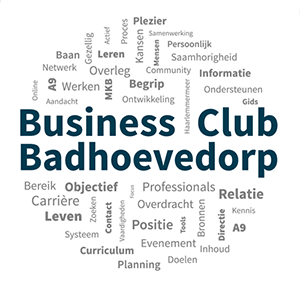 Betreft:			: Verslag Algemene Leden Vergadering (ALV)Datum				: 18 april 2018Tijd				: 20.00 uurLocatie			: Ramada Hotel te BadhoevedorpBestuur:			: Voorzitter	     : Peter Verdaasdonk  Vice-voorzitter/  penningmeester : Charles Catalani				  Secretaris           : Ton Reijns                                                    Evenementen     : Robert Bakker/Catharine Rutten-Steegmans     Aangemeld			:  18 geregistreerde leden (incl. 5 bestuursleden)		Aanwezig			:  17 geregistreerde leden (incl. 5 bestuursleden)
Aanwezig zonder aanmelding:   2 geregistreerde lid
Afwezig met bericht		:    4 geregistreerde ledenAfwezig zonder bericht	:    3 geregistreerde lid  Notuliste			:    Elise van Poelgeest1. OpeningPeter Verdaasdonk, voorzitter van de BCB opent de Algemene Leden Vergadering (ALV) en heet alle aanwezigen welkom.Hij informeert de vergadering dat het thema Delen = Winst voor komend jaar gehandhaafd blijft. In het kader hiervan zal Tanja Kronenberg (BCB lid en vertegenwoordigster namens de BCB in de visiegroep Centrum) straks een toelichting geven op de ontwikkeling van een nieuw centrum voor Badhoevedorp. Wat speelt er en hoe gaan we nu verder?2.Ingezonden stukken en mededelingenEr zijn geen mededelingen of ingekomen stukken.3.Verslag Algemene LedenVergadering van 19 april 2017Peter neemt bladzijde voor bladzijde de notulen van de jaarvergadering van 2017  door en daar er geen op- of aanmerkingen zijn, worden ze vastgesteld. Waarvan nota.4. Verslag programma 2017/2018Uitgangspunt van de BCB: Delen = Winst is ook het afgelopen jaar in de evenementen doorgevoerd. Delen van Kennis, Ervaring, Inzicht etc. 13 april
Jaarvergadering van 19 april 2017 – aanwezig waren 20 leden. De ALV werd gehouden bij Dutch Aero Holding van Alberto Tijhuis, die na de pauze een leuke en zeer goed verzorgde proeverij organiseerde van diverse distingues. 10 mei
Samen met de Dorpsraad werd een thema-avond georganiseerd over de toekomst van Badhoevedorp. De avond kende een goede opkomst.
3 juni NoWay
Dagprogramma op de A9 waar het hele dorp viert dat de snelweg uit het dorp zal verdwijnen. Namens de BCB heeft Johan Pannekoek deel genomen in de organisatie. We kunnen zeker terugkijken op een geslaagd en goed bezocht event.29 juni
BBQ in Dorpshuis. Geslaagd en gezellig met gelukkig mooi weer. Goed verzorgd door slagerij Rob van de Sloterweg te Badhoevedorp
24 september
Wijn en spijs werd dit jaar georganiseerd bij Qunis in Lijnden. Met een opkomst van 42 deelnemers en een heerlijk diner kunnen we terugkijken op een zeer geslaagde avond.10 oktober 10e tevens laatste Business Challenge: Met medewerking en onder leiding van Rob Mollien organiseerden en vierden we deze allerlaatste 10e Business Challenge. Thema: “wie is de meest bewuste ondernemer van het jaar? Met een verrassende winnares kunnen we terugkijken op een geweldig interessante en zeker leerzame avond.
27 November 
Op deze avond organiseerden we voor de tweede keer samen met de Dorpsraad een avond over de toekomst en ontwikkeling van Badhoevedorp. Ook deze avond werd goed bezocht.21 december 
Natuurlijk werd ook dit jaar de traditionele Kerstborrel weer gehouden in het in sfeervol in Kerst versierde restaurant de Pelikaan. Goede opkomst en gezellige avond.14 januari 
Nieuwjaarsborrel in restaurant la Bouche te Badhoevedorp. Gezellige groep leden en een informerende speech van wethouder Reneman over de ontwikkeling van ons dorp.
15 maart 
Op 15 maart van dit jaar waren we wederom te gast bij KPMG Meijburg te Amstelveen, waar we een uiterst interessante presentatie kregen over de laatste stand van zaken met betrekking tot dividendbelasting, B.T.W. etc. en wat voor invloed dit heeft op het bedrijfs-leven. De opkomst was matig, maar de verkregen informatie zeer waardevol.5.  Vooruitblik programma 2018Er volgt wederom een 3e sessie over de gebiedsontwikkeling.Meer informatie t.z.t.3 juni
Op deze datum zullen we een bezoek brengen aan de gebiedsontwikkeling van Amsterdam. Denkt u hierbij aan een bezoek aan filmmuseum “het Eye” en dan zowel inhoudelijk als qua architectuur, vervolgens “This is Holland”, de stedelijke ontwikkeling en we sluiten af met gezellig borrelen en een diner in de Tolhuistuin. Meer info volgt binnenkort per mail.
4 juli
BBQ (onder voorbehoud)
September
We gaan een bezoek brengen aan de grootste in aanbouw zijnde sluizen ter wereld in IJmuiden met aansluitend een gezamenlijk lunch.5 oktober 
De vaste Wijn- en Spijsavond in een nieuw jasje. U wordt dit jaar zelf bij het bereiden betrokken. Een zeer interessante avond, welk event u zeker niet wilt missen. Houd deze datum dus vrij.November 
Deze maand volgt wederom een kennisevent in nieuwe vorm. Hoe en wat precies laten wij u t.z.t. weten. Dat u hierbij wilt zijn staat vast.
20 december 
Traditionele Kerstborrel. U herkent ook in dit programma weer Delen = Winst en oud naast nieuw.6.  Een bestuursfunctie bij de BCB duurt minimaal 4 jaar. Dit houdt in dat er aan het einde 
     van het lopende jaar 2018/19 één of meerdere vacatures ontstaan. Exacte duidelijkheid 
     hieromtrent hebben wij op dit moment nog niet, maar wij houden u op de hoogte.7. Financiëel Verslag 2017Charles Catalani (penningmeester) meldt ons dat de boekhouding over het afgelopen boekingsjaar weer vertrouwd en keurig is verzorgd door Ed Noorlander van het gelijknamige boekhoudkantoor, waarvoor dank. Charles informeert de vergadering dat er vooraf geen vragen en of opmerkingen ontvangen zijn naar aanleiding van de gepresenteerde stukken. Aansluitend licht hij de begroting van 2017 en de daarop volgende werkelijke resultaat over 2017 toe en meldt dat het negatieve resultaat duidelijk lager uitgekomen is dan vooraf verwacht. Dit doordat er evenementen niet door zijn gegaan en doordat er bij evenementen minder leden deelnamen dan verwacht werd.De verdere kosten over het jaar 2017 zijn verlopen zoals verwacht en vertonen geen verrassingen.Op de balans ziet u wel een reservering staan voor het 35 jarig BCB- jubileum van volgend jaar en één dubieuze debiteur.Het positieve saldo bedraagt € 22.000,-- en hiermede hebben we een keurig positief Eigen Vermogen. Voldoende buffer om volgend jaar nog iets in te teren, want we zijn tenslotte geen Spaar B.V.,  blijven stabiel en beschikken over voldoende saldo om het aantal leden x de jaarcontributie als reserve zeker te stellen. Per 2 januari 2018 telt de BCB 59 leden; een aantal opzeggingen door faillissement en pensionering, maar gelukkig ook nieuwe aanmeldingen van jonge leden wat ons aantal redelijk stabiel houdt. Blijft natuurlijk dat nieuwe leden zeker welkom zijn! Hans Gloudemans vraagt of er aan ledenwerving wordt gedaan?  Rob Lübeck reageert dat je beter minder leden kunt hebben die betrokken zijn dan dat je meer leden hebt, waarvan er velen nooit komen. Daar de economie ook de positieve kant op gaat, is er een mogelijkheid dat we ook weer meer mensen kunnen enthousiasmeren om lid te worden. Catharine Rutten vraagt “wat voor leden willen wij en hoe weten nieuwe ondernemers dat wij bestaan?” Wij zullen hier meer ruchtbaarheid aan moeten geven en energie in moeten steken. We moeten iets doen om onze leden actief bij de werving te betrekken. Laat leden een format naar hun netwerk sturen. Charles zegt “laat leden een potentieel lid gratis meenemen naar een event om ze kennis te laten maken met de BCB. Bert van Poelgeest merkt op dat het bij open events belangrijk is dat men badges draagt, zodat men weet wie, wat is en doet. Bij netwerkborrels mensen zich voor laten stellen d.m.v. pitch, dan heb je meteen nuttige info. Nu bekijken hoe we dit verder uit gaan zetten. Het bestuur heeft hier kennis van genomen. Natuurlijk zijn de leden vrij om dit op te pakken en te organiseren en koppel het dan terug naar het bestuur, samen zijn we sterk en kunnen we onze netwerkclub uitbreiden. 8. Verslag kascontrolecommissie Rob Lübeck (Tom Care) en Brigitte de Weij (Payrol)  hebben samen de kascontrole uitgevoerd en namens hen informeert Rob de vergadering dat de kascontrolecommissie de bescheiden van de BCB heeft gecontroleerd en nogmaals nauwkeurig bekeken. Zij hebben geen onnauwkeurigheden kunnen ontdekken.  Alles zag er netjes en goed verzorgd uit. Complimenten hiervoor aan Charles Catalani en aan Ed Noorlander die deze taak wederom zeer nauwgezet hebben vervuld.Rob verklaart dan ook dat de kascontrolecommissie, de boeken van de BCB  over het boekjaar 2017 heeft gecontroleerd en akkoord bevonden en adviseert de  vergadering het bestuur van de BCB te dechargeren voor het adequaat gevoerde financiële beleid over het boekjaar 2017.  De vergadering stemt hier middels een applaus mee in. De kascontrolecommissie wordt bedankt voor haar gevoerde werkzaamheden  en daar er ieder jaar een wisseling van één lid van de kascommissie dient plaats te vinden, blijft Brigitte de Weij dit jaar aan en wordt de plaats van Rob Lübeck volgend jaar ingenomen door  Hans Gloudemans. Waarvan nota.9. Begroting 2018Charles Catalani presenteert de begroting en licht toe dat het verschil in Eigen Bijdrage veroorzaakt wordt door het aantal deelnemers aan een event.Vaststaande kosten zijn gelijk gebleven en lopen door in de lijn der verwachting.Verder zijn er geen bijzonderheden te melden.10. BestuurszakenEr zijn geen bestuurswisselingen dit jaar. Zoals reeds eerder gemeld zijn er wel bestuurstermijnen die in april 2019 aflopen, maar hier zal het bestuur tijdig melding van maken c.q. de  leden over informeren.Delen = Winst: regionaal netwerk, deelname in participatie gebiedsontwikkeling B’dorpTanja Kronenberg vertegenwoordigt de BCB in de participatiegroep centrum m.b.t. toekomst van het centrum van Badhoevedorp en informeert  de vergadering.De participatiegroep bestaat 8 maanden en is samengesteld uit verschillende groepen mensen c.q. instellingen, waaronder ook de Dorpsraad en de BCB. Er is nu een vage schets over hoe het er uit moet komen te zien, maar een echte visie ontbreekt en de huidige tekening is gebaseerd op een marktanalyse. De rol van de participatiegroep is vaag, zo laat Tanja ons weten en zij heeft het idee dat we allen informatie mogen geven. Er zijn destijds door de diverse deelnemers van de groep moodboards gemaakt met veel groen, water en kleinere detaillisten. Helaas bestaat het centrum nu uit 3 grote supermarkten vlakbij elkaar, waar willen wij heen. Het proces gaat momenteel langs ons heen en worden we ingehaald door de projectontwikkelaar die het geld heeft en de gemeente heeft dat geld weer nodig om het tekort te dichten. Vast staat dat klanten naar Badhoevedorp komen voor de service van de speciaalzaken en niet voor de grote supermarkten zoals de gemeente denkt, want die zijn overal. Ton merkt op dat de analyse niet gecheckt is met de  realiteit en dat de stem van de winkeliers niet wordt gehoord. Tanja gaat verder dat de eigenaar van de winkelpanden de winkeliers moet informeren over de toekomstige situatie. Nieuwe panden met veel hogere huren zijn niet haalbaar voor onze huidige detaillisten. Er wordt door de gemeente niet met de winkeliers gesproken, de projectontwikkelaar heeft het geld en die bepaalt.   Peter meldt dat het een inhoudelijk schimmenspel wordt, wie doet wat en hoe gaan we verder? Ton reageert er moet een concept komen over inhoud en proces. Belangrijk nu: wat gebeurt er op de besprekingen van 23/4 en 26/4.Besloten wordt dat er namens Tanja en Peter een brief  met onze visie, inhoud en proces naar de gemeente gaat met daarbij een termijn waarbinnen we een reactie verwachten. Mocht die niet komen dan hebben we een conflict en gaan we over tot plan B en mogelijk via een andere ingang weer samen met de Dorpsraad verder. Belangrijk dus om het nu al op te pakken.Te weten: het procesmatig en inhoudelijk aanpakken,  imput via winkeliersvereniging en  dorpsraad (Annemarie Kamervaar). 11. Rondvraag Op de vraag van Tanja laat Charles weten dat de BCB de jaarmarkt van Badhoevedorp met een donatie zal ondersteunen.11. SluitingPeter dankt alle aanwezigen voor inbreng en aanwezigheid en nodigt een ieder uit om onder het genot van een drankje nog even na te praten...- - - - - -- - - -